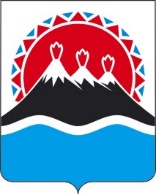 П О С Т А Н О В Л Е Н И ЕПРАВИТЕЛЬСТВА  КАМЧАТСКОГО КРАЯ                   г. Петропавловск-КамчатскийВ соответствии с Федеральным законом от 21.12.1994 № 68-ФЗ «О защите населения и территорий от чрезвычайных ситуаций природного и техногенного характера», Законом Камчатского края от 19.12.2008 № 198 «О защите населения и территории Камчатского края от чрезвычайных ситуаций природного и техногенного характера»ПРАВИТЕЛЬСТВО ПОСТАНОВЛЯЕТ:1. Утвердить Положение о региональном государственном надзоре в области защиты населения и территорий от чрезвычайных ситуаций, согласно приложению 1 к настоящему Постановлению.2. Утвердить Порядок регионального государственного надзора за реализацией органами местного самоуправления Камчатского края полномочий в области защиты населения и территорий от чрезвычайных ситуаций, согласно приложению 2 к настоящему Постановлению.Признать утратившими силу:1) постановление Правительства Камчатского края от 28.07.2016 № 293-П «Об утверждении порядка организации и осуществления регионального государственного надзора в области защиты населения и территорий от чрезвычайных ситуаций регионального, межмуниципального и муниципального характера в Камчатском крае»;2) постановление Правительства Камчатского края от 30.09.2016 № 378-П «О внесении изменений в Постановление Правительства Камчатского края от 28.07.2016 № 293-П «Об утверждении порядка организации и осуществления регионального государственного надзора в области защиты населения и территорий от чрезвычайных ситуаций регионального, межмуниципального и муниципального характера в Камчатском крае»;3) постановление Правительства Камчатского края от 16.01.2019 № 15-П «О внесении изменений в приложение 1 к Постановлению Правительства Камчатского края от 28.07.2016 № 293-П «Об утверждении Порядка организации и осуществления регионального государственного надзора в области защиты населения и территорий от чрезвычайных ситуаций регионального, межмуниципального и муниципального характера в Камчатском крае»;4) постановление Правительства Камчатского края от 28.02.2019 № 93-П «О внесении изменений в приложение 1 к Постановлению Правительства Камчатского края от 28.07.2016 № 293-П «Об утверждении Порядка организации и осуществления регионального государственного надзора в области защиты населения и территорий от чрезвычайных ситуаций регионального, межмуниципального и муниципального характера в Камчатском крае»;5) постановление Правительства Камчатского края от 26.01.2021 № 23-П «О внесении изменения в Постановление Правительства Камчатского края от 28.07.2016 № 293-П «Об утверждении Порядка организации и осуществления регионального государственного надзора в области защиты населения и территорий от чрезвычайных ситуаций регионального, межмуниципального и муниципального характера в Камчатском крае».4. Настоящее постановление вступает в силу со дня его официального опубликования.Приложение 1 к постановлению Правительства Камчатского краяот [Дата регистрации] № [Номер документа]Положениео региональном государственном надзоре в области защиты населения и территорий от чрезвычайных ситуаций Общие положения1. Настоящее Положение устанавливает порядок организации и осуществления регионального государственного надзора в области защиты населения и территорий от чрезвычайных ситуаций на территории Камчатского края (далее – региональный государственный надзор). 2. Предметом регионального государственного надзора является соблюдение органами местного самоуправления, организациями и гражданами, за исключением организаций и граждан, деятельность которых подлежит федеральному государственному надзору в области защиты населения и территорий от чрезвычайных ситуаций, обязательных требований в области защиты населения и территорий от чрезвычайных ситуаций,  установленных  Федеральным законом от 21.12.1994 № 68-ФЗ «О защите населения и территорий от чрезвычайных ситуаций природного и техногенного характера» и принимаемыми в соответствии с ним иными нормативными правовыми актами Российской Федерации, законами и иными нормативными правовыми актами Камчатского края.3. Передача в рамках регионального государственного надзора документов и (или) сведений, раскрытие информации, в том числе ознакомление с указанными документами и (или) сведениями, осуществляются с учетом требований законодательства Российской Федерации о государственной и иной охраняемой законом тайне.4. Органом, уполномоченным на осуществление регионального государственного надзора, является Министерство специальных программ Камчатского края (далее – орган, осуществляющий региональный государственный надзор).5. Региональный государственный надзор вправе осуществлять следующие должностные лица уполномоченного органа: а) заместитель Председателя Правительства Камчатского края – Министр специальных программ Камчатского края (далее – руководитель);б) заместитель Министра специальных программ Камчатского края;в) начальник отдела регионального государственного надзора;г) главные специалисты-эксперты отдела регионального государственного надзора.6. Должностные лица Министерства, в должностные обязанности которых входит осуществление регионального государственного надзора, в том числе проведение профилактических мероприятий и контрольных (надзорных) мероприятий в рамках государственного надзора, являются инспекторами.7. Должностными лицами Министерства, уполномоченными принимать решение о проведении контрольных (надзорных) мероприятий, являются:а) заместитель Председателя Правительства Камчатского края – Министр специальных программ Камчатского края;б) заместитель Министра специальных программ Камчатского края.8. Инспектор при осуществлении регионального государственного надзора обязан:а) соблюдать законодательство Российской Федерации, права и законные интересы контролируемых лиц;б) своевременно и в полной мере осуществлять предоставленные в соответствии с законодательством Российской Федерации полномочия по предупреждению, выявлению и пресечению нарушений обязательных требований в области защиты населения и территорий от чрезвычайных ситуаций, принимать меры по обеспечению исполнения решений уполномоченного органа;в) проводить контрольные (надзорные) мероприятия и совершать контрольные (надзорные) действия на законном основании и в соответствии с их назначением только во время исполнения служебных обязанностей и при наличии соответствующей информации в едином реестре контрольных (надзорных) мероприятий, а в случае взаимодействия с контролируемыми лицами проводить такие мероприятия и совершать такие действия только при предъявлении служебного удостоверения, иных документов, предусмотренных федеральными законами;г) не допускать при проведении контрольных (надзорных) мероприятий проявление неуважения в отношении богослужений, других религиозных обрядов и церемоний, не препятствовать их проведению, а также не нарушать внутренние установления религиозных организаций;д) не препятствовать присутствию контролируемых лиц, их представителей, а с согласия контролируемых лиц, их представителей присутствию Уполномоченного при Президенте Российской Федерации по защите прав предпринимателей или его общественных представителей, уполномоченного по защите прав предпринимателей в Камчатском крае при проведении контрольных (надзорных) мероприятий (за исключением контрольных (надзорных) мероприятий, при проведении которых не требуется взаимодействие контрольных (надзорных) органов с контролируемыми лицами) и в случаях, предусмотренных федеральными законами, осуществлять консультирование;е) предоставлять контролируемым лицам, их представителям, присутствующим при проведении контрольных (надзорных) мероприятий, информацию и документы, относящиеся к предмету регионального государственного надзора, в том числе сведения о согласовании проведения контрольного (надзорного) мероприятия органами прокуратуры в случае, если такое согласование предусмотрено федеральными законами;ж) знакомить контролируемых лиц, их представителей с результатами контрольных (надзорных) мероприятий и контрольных (надзорных) действий, относящихся к предмету контрольного (надзорного) мероприятия;з) знакомить контролируемых лиц, их представителей с информацией и (или) документами, полученными в рамках межведомственного информационного взаимодействия и относящимися к предмету контрольного (надзорного) мероприятия;и) учитывать при определении мер, принимаемых по фактам выявленных нарушений обязательных требований в области защиты населения и территорий от чрезвычайных ситуаций, соответствие указанных мер тяжести нарушений, их потенциальной опасности для охраняемых законом ценностей, а также не допускать необоснованного ограничения прав и законных интересов контролируемых лиц, неправомерного вреда (ущерба) их имуществу;к) доказывать обоснованность своих действий при их обжаловании в порядке, установленном законодательством Российской Федерации;л) соблюдать установленные законодательством Российской Федерации сроки проведения контрольных (надзорных) мероприятий и совершения контрольных (надзорных) действий;м) не требовать от контролируемых лиц документы и иные сведения, представление которых не предусмотрено законодательством Российской Федерации либо которые находятся в распоряжении государственных органов и органов местного самоуправления.9. Инспектор при проведении контрольного (надзорного) мероприятия в пределах своих полномочий и в объеме проводимых контрольных (надзорных) действий имеет право:а) беспрепятственно по предъявлении служебного удостоверения и в соответствии с полномочиями, установленными решением уполномоченного органа, осуществляющего региональный государственный надзор, о проведении контрольного (надзорного) мероприятия, посещать (осматривать) здания, строения, сооружения и помещения, территории, используемые при осуществлении деятельности контролируемыми лицами, если иное не предусмотрено федеральными законами;б) знакомиться со всеми документами, касающимися соблюдения обязательных требований в области защиты населения и территорий от чрезвычайных ситуаций, в том числе в установленном порядке с документами, содержащими государственную, служебную, коммерческую или иную охраняемую законом тайну;в) требовать от контролируемых лиц, в том числе руководителей и других работников контролируемых организаций, представления письменных объяснений по фактам нарушений обязательных требований в области защиты населения и территорий от чрезвычайных ситуаций, выявленных при проведении контрольных (надзорных) мероприятий, а также представления документов для копирования, фото- и видеосъемки;г) знакомиться с технической документацией, электронными базами данных, информационными системами контролируемых лиц в части, относящейся к предмету и объему контрольного (надзорного) мероприятия;д) составлять акты по фактам непредставления или несвоевременного представления контролируемым лицом документов и материалов, запрошенных при проведении контрольных (надзорных) мероприятий, невозможности провести опрос должностных лиц и (или) работников контролируемого лица, ограничения доступа в помещения, воспрепятствования иным мерам по осуществлению контрольного (надзорного) мероприятия;е) выдавать контролируемым лицам рекомендации по обеспечению безопасности и предотвращению нарушений обязательных требований в области защиты населения и территорий от чрезвычайных ситуаций, принимать решения об устранении контролируемыми лицами выявленных нарушений обязательных требований в области защиты населения и территорий от чрезвычайных ситуаций и о восстановлении нарушенного положения;ж) обращаться в соответствии с Федеральным законом "О полиции" за содействием к органам полиции в случаях, если инспектору оказывается противодействие или угрожает опасность.10. Инспектор при осуществлении регионального государственного надзора не вправе:а) оценивать соблюдение обязательных требований в области защиты населения и территорий от чрезвычайных ситуаций, если оценка соблюдения таких требований не относится к полномочиям уполномоченного органа, осуществляющего региональный государственный надзор;б) проводить контрольные (надзорные) мероприятия, совершать контрольные (надзорные) действия, не предусмотренные решением уполномоченного органа, осуществляющего региональный государственный надзор;в) проводить контрольные (надзорные) мероприятия, совершать контрольные (надзорные) действия в случае отсутствия при проведении указанных мероприятий (действий) контролируемого лица, за исключением контрольных (надзорных) мероприятий, контрольных (надзорных) действий, не требующих взаимодействия с контролируемым лицом, а также за исключением случаев, если оценка соблюдения обязательных требований в области защиты населения и территорий от чрезвычайных ситуаций без присутствия контролируемого лица при проведении контрольного (надзорного) мероприятия может быть проведена, а контролируемое лицо было надлежащим образом уведомлено о проведении контрольного (надзорного) мероприятия;г) требовать представления документов, информации, если они не относятся к предмету контрольного (надзорного) мероприятия, а также изымать оригиналы таких документов;д) требовать от контролируемого лица представления документов и (или) информации, включая разрешительные документы, ранее представленные контролируемым лицом или имеющиеся в распоряжении иных государственных органов, органов местного самоуправления либо подведомственных государственным органам или органам местного самоуправления организаций;е) распространять информацию и сведения, полученные в результате осуществления регионального государственного надзора и составляющие государственную, коммерческую, служебную или иную охраняемую законом тайну, за исключением случаев, предусмотренных законодательством Российской Федерации;ж) требовать от контролируемого лица представления документов, информации ранее даты начала проведения контрольного (надзорного) мероприятия;з) осуществлять выдачу контролируемым лицам предписаний или предложений о проведении за их счет контрольных (надзорных) мероприятий и совершении контрольных (надзорных) действий;и) превышать установленные сроки проведения контрольных (надзорных) мероприятий;к) препятствовать осуществлению контролируемым лицом, присутствующим при проведении профилактического мероприятия, контрольного (надзорного) мероприятия, фотосъемки, аудио- и видеозаписи, если совершение указанных действий не запрещено федеральными законами Российской Федерации и, если эти действия не создают препятствий для проведения указанных мероприятий.11. Должностные лица (инспекторы) уполномоченного органа, осуществляющие региональный государственный надзор, за ненадлежащее исполнение своих обязанностей несут ответственность в порядке, установленном законодательством Российской Федерации.12. Объектами регионального государственного надзора является деятельность, действия (бездействие) граждан и организаций, здания, помещения, сооружения, территории, другие объекты, которыми граждане и организации владеют и (или) пользуются, к которым предъявляются обязательные требования в области защиты населения и территорий от чрезвычайных ситуаций и в отношении которых не осуществляется федеральный государственных надзор в области защиты населения и территорий от чрезвычайных ситуаций. 13. Учет объектов надзора осуществляется посредством включения сведений об объектах надзора в государственную информационную систему «Типовое облачное решение контрольно-надзорной деятельности» (далее – государственная информационная система). При сборе, обработке, анализе и учете сведений об объектах контроля используется информация, представляемая уполномоченному органу в соответствии с нормативными правовыми актами, информация, получаемая в рамках межведомственного взаимодействия, а также общедоступная информация.14. Учет объектов надзора также может осуществляться путем ведения журнала учета объектов надзора, оформляемого в соответствии с типовой формой, утверждаемой уполномоченным органом.15. При ведении учета объектов надзора инспекторами формируются контрольно-наблюдательные дела по объектам надзора.16. Контрольно-наблюдательные дела формируются на каждый объект надзора и содержат идентификационные номера налогоплательщиков, информацию об отнесении объекта надзора к соответствующей категории риска причинения вреда (ущерба) (далее - категории риска) и информацию об изменении категории риска, копии решений о проведении контрольных (надзорных) мероприятий, акты контрольных (надзорных) мероприятий со всеми приложениями, предписания об устранении нарушений обязательных требований в области защиты населения и территорий от чрезвычайных ситуаций, оригиналы или копии других документов по вопросам защиты населения и территорий от чрезвычайных ситуаций за последние 5 лет.17. Контрольно-наблюдательные дела формируются и ведутся с соблюдением хронологии событий.18. Основанием для включения сведений об объектах надзора в государственную информационную систему и (или) формирования контрольно-наблюдательных дел является поступление (установление) информации об объектах надзора.19. В 10-дневный срок с момента поступления (установления) первичной информации об объекте надзора, не состоящем на учете, орган, осуществляющий региональный государственный надзор, направляет, в том числе с использованием единой системы межведомственного информационного взаимодействия, запросы в адрес федеральных органов исполнительной власти и (или) их территориальных органов, органов исполнительной власти субъектов Российской Федерации, органов местного самоуправления либо подведомственных государственным органам или органам местного самоуправления организаций, в распоряжении которых находятся необходимые документы и (или) информация, с целью включения сведений об объектах надзора в государственную информационную систему и (или) формирования контрольно-наблюдательных дел.20. Соответствующие данные в месячный срок с момента формирования контрольно-наблюдательного дела вносятся в журнал учета объектов надзора.Управление рисками причинения вреда (ущерба) охраняемым законом ценностям при осуществлении государственного надзора21. Орган, осуществляющий региональный государственный надзор, ежегодно, к 15 августа, обеспечивает актуализацию сведений о находящихся на учете объектах надзора и их закрепление для осуществления регионального государственного надзора за соответствующими инспекторами.22. Министерство, при осуществлении регионального государственного надзора относит объекты надзора к одной из следующих категорий риска причинения вреда (ущерба) (далее - категории риска):а) высокий риск;б) значительный риск;в) низкий риск. 23. Проведение плановых контрольных (надзорных) мероприятий в отношении контролируемых лиц в зависимости от присвоенной категории риска объекту надзора осуществляется со следующей периодичностью:а) для категории высокого риска - один раз в 2 года;б) для категории значительного риска - один раз в 3 года;в) отношении объектов надзора низкого риска, плановые контрольные (надзорные) мероприятия не проводятся. 24. С учетом оценки вероятности наступления негативных событий, которые могут повлечь причинение вреда (ущерба) охраняемым законом ценностям, и тяжести причинения вреда (ущерба) охраняемым законом ценностям объекты надзора подлежат отнесению к категориям риска.25. Критерии отнесения объектов к категории высокого риска:а) деятельность граждан и организаций, эксплуатирующих опасные производственные объекты III класса опасности и гидротехнические сооружения III класса;б) деятельность граждан и организаций, создающих силы и средства постоянной готовности Камчатской территориальной подсистемы единой государственной системы предупреждения и ликвидации чрезвычайных ситуаций;в) деятельность граждан и организаций, осуществляющих в качестве основной цели деятельности образовательную деятельность по образовательным программам дошкольного образования, начального общего, основного общего и (или) среднего общего образования и по дополнительным общеобразовательным программам;г) деятельность граждан и организаций, осуществляющих в качестве основной цели деятельности общую врачебную практику, стоматологическую практику и деятельность больничных организаций;д) деятельность граждан и организаций, за исключением юридических лиц и индивидуальных предпринимателей, которые подлежат федеральному государственному надзору в области защиты населения и территорий от чрезвычайных ситуаций, обязательных требований в области защиты населения и территорий от чрезвычайных ситуаций, установленных Федеральным законом от 21.12.1994 № 68-ФЗ «О защите населения и территорий от чрезвычайных ситуаций природного и техногенного характера» и принимаемыми в соответствии с ним иными нормативными правовыми актами Российской Федерации, законами и иными нормативными правовыми актами Камчатского края.26. Критерии отнесения объектов к категории значительного риска:а) деятельность граждан и организаций, эксплуатирующих опасные производственные объекты IV класса опасности и гидротехнические сооружения IV класса;б) деятельность граждан и организаций, осуществляющих в качестве основной цели деятельности образовательную деятельность по образовательным программам среднего профессионального образования, высшего образования и по дополнительным профессиональным программам;в) деятельность граждан и организаций, подлежащая отнесению к категории низкого риска, при наличии неисполненного обязательного требования, содержащегося в предостережении о недопустимости нарушения обязательных требований, выданном Министерством;д) деятельность граждан и организаций, осуществляющих в качестве основной цели деятельности деятельность в области демонстрации кинофильмов, деятельность в области исполнительских искусств, деятельность музеев, деятельность библиотек и архивов, деятельность зрелищно-развлекательную прочую, не включенную в другие группировки;е) деятельность граждан и организаций, осуществляющих в качестве основной цели деятельности ветеринарную деятельность.27. При наличии критериев, позволяющих отнести объект надзора к различным категориям риска, подлежат применению критерии, относящие объект надзора к более высоким категориям риска.28. Отнесение объекта надзора к одной из категорий риска осуществляется уполномоченным органом, осуществляющим региональный государственный надзор, на основе сопоставления его характеристик с утвержденными критериями риска. Орган, осуществляющий региональный государственный надзор, ведет перечень объектов контроля, которым присвоены категории риска.29. Отнесение объектов надзора к категориям риска осуществляется на основании решения руководителя (заместителя руководителя) уполномоченного органа, осуществляющего региональный государственный надзор.30. В случае пересмотра решения об отнесении объекта надзора к одной из категорий риска решение об изменении категории риска принимается руководителем (заместителем руководителя) уполномоченного органа, осуществляющего региональный государственный надзор.30. Орган, осуществляющий региональный государственный надзор, в течение 5 рабочих дней со дня поступления сведений о соответствии объекта надзора критериям риска иной категории риска либо об изменении критериев риска должен принять решение об изменении категории риска указанного объекта надзора.31. Контролируемое лицо вправе подать в орган, осуществляющий региональный государственный надзор, заявление об изменении категории риска осуществляемой им деятельности в случае ее соответствия критериям риска для отнесения к иной категории риска.Профилактика рисков причинения вреда (ущерба)охраняемым законом ценностям32. В целях устранения условий, причин и факторов, способных привести к нарушениям обязательных требований в области защиты населения и территорий от чрезвычайных ситуаций и (или) причинению вреда (ущерба) охраняемым законом ценностям, создания условий для доведения обязательных требований в области защиты населения и территорий от чрезвычайных ситуаций до контролируемых лиц, повышения информированности о способах их соблюдения, орган, осуществляющий региональный государственный надзор, осуществляет профилактические мероприятия в соответствии с ежегодно утверждаемой программой профилактики рисков причинения вреда (ущерба) охраняемым законом ценностям (далее - программа профилактики рисков причинения вреда).33. Утвержденная программа профилактики рисков причинения вреда размещается на странице Министерства на официальном сайте исполнительных органов государственной власти Камчатского края в информационно-телекоммуникационной сети (далее - сеть «Интернет»).34. Орган, осуществляющие региональный государственный надзор, проводит следующие профилактические мероприятия:а) информирование;б) обобщение правоприменительной практики;в) объявление предостережения;г) консультирование;д) профилактический визит.35. Орган, осуществляющий региональный государственный надзор, осуществляет информирование контролируемых лиц и иных заинтересованных лиц по вопросам соблюдения обязательных требований в области защиты населения и территорий от чрезвычайных ситуаций.36. Информирование, указанное в пункте 35 настоящего Положения, осуществляется посредством размещения сведений, предусмотренных частью 3 статьи 46 Федерального закона «О государственном контроле (надзоре) и муниципальном контроле в Российской Федерации», на официальном сайте уполномоченного органа, осуществляющего региональный государственный надзор, в сети «Интернет», в средствах массовой информации, через личные кабинеты контролируемых лиц в государственных информационных системах (при их наличии) и в иных формах.37. Орган, осуществляющий региональный государственный надзор, обеспечивает ежегодное обобщение правоприменительной практики осуществления регионального государственного надзора.38. По итогам обобщения правоприменительной практики, в соответствии с пунктом 37 настоящего Положения, орган, осуществляющий региональный государственный надзор, обеспечивает ежегодную подготовку доклада, содержащего результаты обобщения правоприменительной практики уполномоченного органа, осуществляющего региональный государственный надзор (далее - доклад о правоприменительной практике).39. Орган, осуществляющий региональный государственный надзор, обеспечивает публичное обсуждение проекта доклада о правоприменительной практике.40. Доклад о правоприменительной практике утверждается руководителем уполномоченного органа, осуществляющего региональный государственный надзор, и ежегодно, до 30 апреля текущего года, размещается на официальном сайте уполномоченного органа, в сети «Интернет».41. При наличии у уполномоченного органа, осуществляющего региональный государственный надзор, сведений о готовящихся или возможных нарушениях обязательных требований в области защиты населения и территорий от чрезвычайных ситуаций, а также о непосредственных нарушениях обязательных требований в области защиты населения и территорий от чрезвычайных ситуаций, если указанные сведения не соответствуют утвержденным индикаторам риска нарушения обязательных требований в области защиты населения и территорий от чрезвычайных ситуаций, орган, осуществляющий региональный государственный надзор, объявляет контролируемому лицу предостережение о недопустимости нарушения обязательных требований в области защиты населения и территорий от чрезвычайных ситуаций (далее – предостережение о недопустимости нарушений обязательных требований) и предлагает принять меры по обеспечению соблюдения обязательных требований в области защиты населения и территорий от чрезвычайных ситуаций.42. Предостережение о недопустимости нарушения обязательных требований должно содержать указания на соответствующие обязательные требования в области защиты населения и территорий от чрезвычайных ситуаций, нормативный правовой акт, их предусматривающий, а также информацию о том, какие конкретно действия (бездействие) контролируемого лица могут привести или приводят к нарушению этих требований, а также предложение о принятии мер по обеспечению соблюдения данных требований, и не может содержать требование представления контролируемым лицом сведений и документов.43. Контролируемое лицо в течение 20 рабочих дней со дня получения предостережения о недопустимости нарушения обязательных требований вправе подать в орган, осуществляющий региональный государственный надзор, возражение в отношении указанного предостережения (далее - возражение).44. В возражении указываются наименование контролируемого лица, идентификационный номер налогоплательщика - гражданина, организации (при наличии), дата и номер предостережения, направленного в адрес контролируемого лица, обоснование позиции в отношении указанных в предостережении действий (бездействия) контролируемого лица, которые приводят или могут привести к нарушению обязательных требований в области защиты населения и территорий от чрезвычайных ситуаций.45. Орган, осуществляющий региональный государственный надзор, рассматривает возражение, по итогам рассмотрения направляет контролируемому лицу в срок не более 20 рабочих дней со дня получения возражения ответ.46. Учет предостережений о недопустимости нарушения обязательных требований и возражений контролируемых лиц осуществляется путем ведения журнала учета предостережений о недопустимости нарушения обязательных требований и возражений контролируемых лиц, типовая форма которого утверждается уполномоченным органом.47. Инспекторы уполномоченного органа, осуществляющего региональный государственный надзор, по обращениям контролируемых лиц и их представителей осуществляют консультирование по вопросам, связанным с организацией и осуществлением регионального государственного надзора. Консультирование осуществляется без взимания платы.48. Консультации предоставляются гражданам, являющимся контролируемыми лицами, руководителям, иным должностным лицам, уполномоченным представителям контролируемых лиц в устном или письменном виде.49. Консультации предоставляются при личном обращении, посредством телефонной связи, электронной почты, видео-конференц-связи, при получении письменного запроса - в письменной форме в порядке, установленном законодательством Российской Федерации о рассмотрении обращений граждан, а также в ходе проведения профилактического мероприятия, контрольного (надзорного) мероприятия.50. Время консультирования при личном обращении устанавливается руководителем уполномоченного органа, осуществляющего региональный государственный надзор, не менее 4 часов в рабочую неделю и информация о времени консультирования размещается на стенде уполномоченного органа, в доступном для граждан месте, на официальном сайте уполномоченного органа, осуществляющего региональный государственный надзор, в сети «Интернет».51. Консультирование граждан при личном обращении осуществляется в специальных помещениях, оборудованных средствами аудио- и (или) видеозаписи, о применении которых гражданин уведомляется до начала консультирования.52. Гражданам, желающим получить консультацию по вопросам, связанным с организацией и осуществлением регионального государственного надзора, предоставляется право ее получения в порядке очереди.53. Срок ожидания в очереди при личном обращении граждан не должен превышать 15 минут.54. Консультирование осуществляется инспектором по следующим вопросам:а) организация и осуществление регионального государственного надзора;б) порядок осуществления контрольных (надзорных) мероприятий, установленных настоящим Положением;в) соблюдение обязательных требований в области защиты населения и территорий от чрезвычайных ситуаций.55. Письменное консультирование осуществляется инспектором по следующим вопросам:а) организация и осуществление регионального государственного надзора;б) порядок осуществления контрольных (надзорных) мероприятий, установленных настоящим Положением.56. Письменное консультирование осуществляется инспектором в следующих случаях:а) контролируемым лицом представлен письменный запрос о предоставлении письменного ответа по вопросам консультирования;б) за время консультирования предоставить ответ на поставленные вопросы невозможно;в) ответ на поставленные вопросы требует дополнительного запроса недостающих сведений от иных органов.57. В случае поступления в орган, осуществляющий региональный государственный надзор, 5 и более однотипных обращений контролируемых лиц и их представителей, консультирование по таким обращениям осуществляется посредством размещения на официальном сайте в сети «Интернет» письменных разъяснений.58. Содержание консультации заносится в учетную карточку консультации.59. Учет карточек консультаций осуществляется путем ведения журнала карточек консультаций.60. В ходе личного приема от граждан, обратившихся в орган, осуществляющий региональный государственный надзор, могут быть получены письменные обращения по вопросам, связанным с организацией и осуществлением регионального государственного надзора, которые подлежат регистрации и рассмотрению в соответствии с Федеральным законом «О порядке рассмотрения обращений граждан Российской Федерации».61. При осуществлении консультирования инспектор уполномоченного органа, обязан соблюдать конфиденциальность информации, доступ к которой ограничен в соответствии с законодательством Российской Федерации.62. В ходе консультирования не может предоставляться информация, содержащая оценку конкретного контрольного (надзорного) мероприятия, решений и (или) действий инспекторов уполномоченного органа, осуществляющего региональный государственный надзор, иных участников контрольного (надзорного) мероприятия, а также результаты проведенных в рамках контрольного (надзорного) мероприятия экспертизы, испытаний.63. Профилактический визит проводится инспектором в форме профилактической беседы по месту осуществления деятельности контролируемого лица либо путем использования видео-конференц-связи. В ходе профилактического визита контролируемое лицо информируется об обязательных требованиях в области защиты населения и территорий от чрезвычайных ситуаций, предъявляемых к его деятельности, их соответствии критериям риска, основаниях и о рекомендуемых способах снижения категории риска, а также о видах, содержании и об интенсивности контрольных (надзорных) мероприятий, проводимых в отношении объекта надзора исходя из его отнесения к соответствующей категории риска.64. В ходе профилактического визита инспектором может осуществляться консультирование контролируемого лица в порядке, установленном пунктами 47 - 62 настоящего Положения.65. Профилактические визиты могут проводиться в отношении объектов надзора всех категорий риска по согласованию с контролируемыми лицами.66. Обязательные профилактические визиты проводятся в отношении объектов надзора, отнесенных к категориям высокого и значительного риска.67. Обязательный профилактический визит в отношении контролируемых лиц, приступающих к осуществлению деятельности подлежащей региональному государственному надзору, проводится уполномоченным органом, осуществляющим региональный государственный надзор, не позднее чем в течение одного года с момента начала такой деятельности.68. О проведении обязательного профилактического визита контролируемое лицо должно быть уведомлено не позднее чем за 5 рабочих дней до даты его проведения.69. Срок проведения профилактического визита не может превышать один рабочий день.70. Контролируемое лицо вправе отказаться от проведения обязательного профилактического визита, уведомив об этом орган, осуществляющий региональный государственный надзор, не позднее чем за 3 рабочих дня до даты его проведения.71. Содержание профилактического визита заносится в учетную карточку профилактического визита, типовая форма которой утверждается Министерством Российской Федерации по делам гражданской обороны, чрезвычайным ситуациям и ликвидации последствий стихийных бедствий.72. Учет карточек профилактических визитов осуществляется путем ведения журнала карточек профилактических визитов.Осуществление государственного контроля (надзора)73. В рамках осуществления регионального государственного надзора при взаимодействии с контролируемым лицом проводятся следующие контрольные (надзорные) мероприятия:а) инспекционный визит;б) рейдовый осмотр;в) документарная проверка;г) выездная проверка.74. Без взаимодействия с контролируемым лицом проводится наблюдение за соблюдением обязательных требований в области защиты населения и территорий от чрезвычайных ситуаций и выездное обследование.75. Инспекционный визит проводится по месту нахождения (осуществления деятельности) контролируемого лица (его филиалов, представительств, обособленных структурных подразделений) либо объекта надзора.76. В ходе инспекционного визита могут совершаться следующие контрольные (надзорные) действия:а) осмотр;б) опрос;в) получение письменных объяснений;г) инструментальное обследование;д) истребование документов.77. Инспекционный визит проводится без предварительного уведомления контролируемого лица.78. Инспекционный визит может проводиться с участием специалистов, привлекаемых к проведению контрольного (надзорного) мероприятия.79. Срок проведения инспекционного визита в одном месте осуществления деятельности не может превышать один рабочий день.80. Плановые инспекционные визиты не проводятся.81. Внеплановые инспекционные визиты могут проводиться в отношении объектов надзора, отнесенных к категориям высокого, значительного, среднего и низкого риска, в случае, если объектом надзора осуществляет владение, пользование или управление одно контролируемое лицо.82. В ходе рейдового осмотра могут совершаться следующие контрольные (надзорные) действия:а) осмотр;б) опрос;в) получение письменных объяснений;г) истребование документов;д) инструментальное обследование.83. Рейдовый осмотр может проводиться с участием экспертов, специалистов, привлекаемых к проведению контрольного (надзорного) мероприятия.84. О проведении рейдового осмотра контролируемое лицо уведомляется путем направления копии решения о проведении контрольного (надзорного) мероприятия не позднее чем за 24 часа до его начала.85. Срок взаимодействия с одним контролируемым лицом в период проведения рейдового осмотра не может превышать один рабочий день.86. В случае если в результате рейдового осмотра были выявлены нарушения обязательных требований в области защиты населения и территорий от чрезвычайных ситуаций, инспектор на месте проведения рейдового осмотра составляет акт контрольного (надзорного) мероприятия в отношении каждого контролируемого лица, допустившего нарушение обязательных требований в области защиты населения и территорий от чрезвычайных ситуаций.87. Плановые рейдовые осмотры не проводятся.88. Внеплановые рейдовые осмотры могут проводиться в отношении объектов надзора, отнесенных к категориям высокого, значительного, среднего и низкого риска, в случае, если объектом надзора осуществляют владение, пользование или управление несколько контролируемых лиц.89. В ходе документарной проверки рассматриваются документы контролируемых лиц, имеющиеся в распоряжении уполномоченного органа, осуществляющего региональный государственный надзор, результаты предыдущих контрольных (надзорных) мероприятий, материалы рассмотрения дел об административных правонарушениях и иные документы о результатах осуществленного в отношении этих контролируемых лиц регионального государственного надзора.90. В ходе документарной проверки могут совершаться следующие контрольные (надзорные) действия:а) получение письменных объяснений;б) истребование документов.91. В ходе выездной проверки могут совершаться следующие контрольные (надзорные) действия:а) осмотр;б) досмотр;в) опрос;г) получение письменных объяснений;д) истребование документов;е) инструментальное обследование;ж) экспертиза.92. Срок проведения выездной проверки не может превышать 10 рабочих дней.93. Плановые выездные проверки проводятся в отношении объектов надзора, отнесенных к категории высокого и значительного риска.94. Внеплановые выездные проверки могут проводиться в отношении объектов надзора, отнесенных к категории высокого и значительного риска.95. Выездное обследование проводится по месту нахождения (осуществления деятельности) контролируемого лица (его филиалов, представительств, обособленных структурных подразделений), месту осуществления деятельности, месту нахождения объекта надзора.96. Выездное обследование проводится без информирования контролируемого лица.97. Срок проведения выездного обследования одного объекта (нескольких объектов, расположенных в непосредственной близости друг от друга) не может превышать один рабочий день.98. Внеплановое выездное обследование может проводиться в отношении объектов надзора, отнесенных к категории высокого, значительного, среднего и низкого риска.99. В ходе выездного обследования в общедоступных (открытых для посещения неограниченным кругом лиц) зданиях, строениях, сооружениях и помещениях, на территориях, используемых при осуществлении деятельности контролируемыми лицами, могут осуществляться:а) осмотр;б) инструментальное обследование (с применением видеозаписи);в) экспертиза.100. При невозможности транспортировки образца исследования к месту работы эксперта орган, осуществляющий региональный государственный надзор, обеспечивает эксперту беспрепятственный доступ к образцу и необходимые условия для исследования.101. Контрольное (надзорное) мероприятие может быть начато после внесения в единый реестр контрольных (надзорных) мероприятий сведений, установленных правилами его формирования и ведения.102. Основанием для проведения контрольных (надзорных) мероприятий является:а) наличие у органа, осуществляющего региональный государственный надзор, сведений о причинении вреда (ущерба) или об угрозе причинения вреда (ущерба) охраняемым законом ценностям либо выявление соответствия объекта надзора параметрам, утвержденным индикаторами риска нарушения обязательных требований в области защиты населения и территорий от чрезвычайных ситуаций, или отклонения объекта надзора от таких параметров;б) наступление сроков проведения контрольных (надзорных) мероприятий, включенных в план проведения контрольных (надзорных) мероприятий;в) поручение Президента Российской Федерации, поручение Правительства Российской Федерации о проведении контрольных (надзорных) мероприятий в отношении конкретных контролируемых лиц;г) требование прокурора о проведении контрольного (надзорного) мероприятия в рамках надзора за исполнением законов, соблюдением прав и свобод человека и гражданина по поступившим в органы прокуратуры материалам и обращениям;д) истечение срока исполнения решения органа, осуществляющего региональный государственный надзор, об устранении выявленного нарушения обязательных требований в области защиты населения и территорий от чрезвычайных ситуаций.103. Гражданин (индивидуальный предприниматель), являющийся контролируемым лицом, вправе представить в орган, осуществляющий региональный государственный надзор, информацию о невозможности присутствия при проведении контрольного (надзорного) мероприятия в случае:а) отсутствия по месту регистрации гражданина (индивидуального предпринимателя), являющегося контролируемым лицом, на момент проведения контрольного (надзорного) мероприятия в связи с его ежегодным отпуском;б) временной нетрудоспособности гражданина (индивидуального предпринимателя), являющегося контролируемым лицом, на момент проведения контрольного (надзорного) мероприятия.104. В случаях, указанных в пункте 110 настоящего Положения, проведение контрольного (надзорного) мероприятия в отношении гражданина (индивидуального предпринимателя), являющегося контролируемым лицом, предоставившего такую информацию, переносится до устранения причин, препятствующих его присутствию при проведении контрольного (надзорного) мероприятия.105. Информация о невозможности проведения контрольного (надзорного) мероприятия в отношении гражданина (индивидуального предпринимателя), являющегося контролируемым лицом, направляется непосредственно им или его представителем по адресу органа, осуществляющего региональный государственный надзор, вынесшего решение о проведении проверки, указанному в решении о проведении контрольного (надзорного) мероприятия.106. Решение об использовании фотосъемки, аудио- и видеозаписи, иных способов фиксации доказательств нарушений обязательных требований в области защиты населения и территорий от чрезвычайных ситуаций при осуществлении контрольных (надзорных) мероприятий, совершении контрольных (надзорных) действий принимается инспекторами органов, осуществляющих региональный государственный надзор, самостоятельно.107. В обязательном порядке фото- или видеофиксация доказательств нарушений обязательных требований в области защиты населения и территорий от чрезвычайных ситуаций осуществляется в случае проведения контрольного (надзорного) мероприятия в отношении контролируемого лица, представителями которого создавались (создаются) препятствия в проведении контрольных (надзорных) мероприятий, совершении контрольных (надзорных) действий.108. Для фиксации доказательств нарушений обязательных требований в области защиты населения и территорий от чрезвычайных ситуаций могут быть использованы любые имеющиеся в распоряжении технические средства фотосъемки, аудио- и видеозаписи. Информация о проведении фотосъемки, аудио- и видеозаписи и использованных для этих целей технических средствах отражается в акте контрольного (надзорного) мероприятия.109. Проведение фотосъемки, аудио- и видеозаписи осуществляется с обязательным уведомлением контролируемого лица.110. Фиксация нарушений обязательных требований в области защиты населения и территорий от чрезвычайных ситуаций при помощи фотосъемки проводится не менее чем 2 снимками каждого из выявленных нарушений обязательных требований в области защиты населения и территорий от чрезвычайных ситуаций.111. Аудио- и видеозапись осуществляется в ходе проведения контрольного (надзорного) мероприятия непрерывно, с уведомлением в начале и конце записи о дате, месте, времени начала и окончания осуществления записи. В ходе записи подробно фиксируются и указываются место и характер выявленного нарушения обязательных требований в области защиты населения и территорий от чрезвычайных ситуаций.112. Результаты проведения фотосъемки, аудио- и видеозаписи являются приложением к акту контрольного (надзорного) мероприятия.113. Использование фотосъемки и видеозаписи для фиксации доказательств нарушений обязательных требований в области защиты населения и территорий от чрезвычайных ситуаций осуществляется с учетом требований законодательства Российской Федерации о защите государственной тайны.114. При поступлении в орган, осуществляющий региональный государственный надзор, сведений о причинении вреда (ущерба) или об угрозе причинения вреда (ущерба) охраняемым законом ценностям, содержащихся в обращениях (заявлениях) граждан и организаций, информации от органов государственной власти, органов местного самоуправления, из средств массовой информации, инспектором уполномоченного органа, осуществляющий региональный государственный надзор, проводится оценка их достоверности.115. В целях проведения оценки достоверности поступивших сведений о причинении вреда (ущерба) или об угрозе причинения вреда (ущерба) охраняемым законом ценностям инспектор уполномоченного органа, осуществляющий региональный государственный надзор, при необходимости:а) запрашивает дополнительные сведения и материалы (в том числе в устной форме) у гражданина или организации, направивших обращение (заявление), органов государственной власти, органов местного самоуправления, средств массовой информации;б) запрашивает у контролируемого лица пояснения в отношении указанных сведений;в) обеспечивает, в том числе по решению уполномоченного инспектора органа, осуществляющего региональный государственный надзор, проведение контрольного (надзорного) мероприятия без взаимодействия с контролируемым лицом.VII. Досудебный порядок рассмотрения жалоб 116. Жалоба на действия (бездействие) должностных лиц Министерства, уполномоченных на осуществление регионального государственного надзора, рассматривается руководителем (заместителем руководителя) не более 20 рабочих дней со дня ее регистрации. 117. Контролируемые лица, права и законные интересы которых, по их мнению, были непосредственно нарушены в рамках осуществления регионального государственного надзора, имеют право на досудебное обжалование:а) решений о проведении контрольных (надзорных) мероприятий;б) актов контрольных (надзорных) мероприятий, предписаний об устранении выявленных нарушений;в) действий (бездействия) инспекторов уполномоченного органа, осуществляющего региональный государственный надзор, в рамках контрольных (надзорных) мероприятий.118. Решения и действия (бездействие) должностных лиц могут быть обжалованы в административном и (или) судебном порядке в соответствии с законодательством Российской Федерации.VII. Заключительные положения119. До 31 декабря 2023 года информирование контролируемого лица о совершаемых должностными лицами (инспекторами) уполномоченного органа и иными уполномоченными лицами действиях и принимаемых решениях, направление документов и сведений контролируемому лицу контрольным (надзорным) органом в соответствии со статьей 21 Федерального закона «О государственном контроле (надзоре) и муниципальном контроле в Российской Федерации» могут осуществляться в том числе на бумажном носителе с использованием почтовой связи в случае невозможности информирования контролируемого лица в электронной форме либо по запросу контролируемого лица. Орган, осуществляющий региональный государственный надзор в срок, не превышающий десяти рабочих дней со дня поступления такого запроса, направляет контролируемому лицу указанные документы и (или) сведения.120. До 31 декабря 2023 года, указанные в пункте 119 настоящего Положения документы и сведения, могут составляться и подписываться на бумажном носителе (в том числе акты контрольных (надзорных) мероприятий, предписания об устранении выявленных нарушений), если Правительством Российской Федерации или положением о виде государственного контроля (надзора) не установлено иное.Приложение 2 к постановлению Правительства Камчатского краяот [Дата регистрации] № [Номер документа]Порядокосуществления регионального государственного надзора за реализацией органами местного самоуправления полномочий в области защиты населения и территорий от чрезвычайных ситуаций на территории Камчатского края1. Настоящий Порядок определяет требования к организации и осуществлению регионального государственного надзора за реализацией органами местного самоуправления полномочий в области защиты населения и территорий от чрезвычайных ситуаций на территории Камчатского края. 2. К организации и осуществлению регионального государственного надзора за реализацией органами местного самоуправления полномочий в области защиты населения и территорий от чрезвычайных ситуаций на территории Камчатского края применяются пункты 1-20….. Положения о региональном государственном надзоре в области защиты населения и территорий от чрезвычайных ситуаций.3. Региональный государственный надзор осуществляется посредством проведения плановых и внеплановых, документарных и выездных проверок в соответствии с Федеральным законом от 06.10.2003 № 131-ФЗ «Об общих принципах организации местного самоуправления в Российской Федерации».4. Плановые проверки деятельности органов местного самоуправления и должностных лиц местного самоуправления проводятся на основании ежегодного плана проведения проверок, сформированного и согласованного прокуратурой Камчатского края (далее - ежегодный план). 5. Плановая проверка одного и того же органа местного самоуправления или должностного лица местного самоуправления проводится не чаще одного раза в два года.6. Орган, осуществляющий региональный государственный надзор, направляет в прокуратуру проект ежегодного плана проведения проверок деятельности органов местного самоуправления и должностных лиц местного самоуправления не позднее 1 сентября года, предшествующего году проведения проверок.7. Указанные проекты рассматриваются прокуратурой Камчатского края на предмет законности включения в них объектов регионального государственного надзора с внесением предложений руководителям органов государственного контроля (надзора) о проведении совместных плановых проверок.8. Прокуратура Камчатского края на основании представленных органами государственного контроля (надзора) проектов формирует ежегодный план не позднее 1 октября года, предшествующего году проведения проверок.9. В ежегодный план включаются следующие сведения:а) наименования и места нахождения органов местного самоуправления и должностных лиц местного самоуправления, деятельность которых подлежит проверкам;б) наименование органа государственного надзора;в) цели и основания проведения проверок, а также сроки их проведения.10. Ежегодный план подлежит размещению на странице Министерства на официальном сайте исполнительных органов государственной власти Камчатского края в информационно-телекоммуникационной сети (далее - сеть «Интернет») не позднее 1 ноября года, предшествующего году проведения проверок.11. Запрос уполномоченного органа о предоставлении информации направляется руководителю органа местного самоуправления или должностному лицу местного самоуправления с учетом их полномочий. Непосредственное рассмотрение запроса осуществляется руководителем органа местного самоуправления, к компетенции которого относятся содержащиеся в запросе вопросы.12. Срок, устанавливаемый органами государственного контроля (надзора) для предоставления органами местного самоуправления и должностными лицами местного самоуправления информации по запросу указанных органов государственного контроля (надзора), составляет не менее 10 рабочих дней.13. Сокращение срока предоставления информации допускается в случаях установления фактов нарушений законодательства Российской Федерации, влекущих возникновение чрезвычайных ситуаций, угрозу жизни и здоровью граждан, а также массовые нарушения прав граждан.14. Органы местного самоуправления и должностные лица местного самоуправления вправе не предоставлять информацию по запросу органов государственного контроля (надзора), если эта информация ранее была предоставлена либо официально опубликована в средствах массовой информации или размещена на официальном сайте органа местного самоуправления в информационно-телекоммуникационной сети "Интернет". При этом орган местного самоуправления, должностное лицо местного самоуправления в ответе на запрос сообщают источник официального опубликования или размещения соответствующей информации.15. Плановые и внеплановые проверки в форме документарных и (или) выездных проверок проводятся должностными лицами Министерства, уполномоченными на осуществление регионального государственного надзора, на основании решения руководителя Министерства, оформляемого приказом Министерства.16. Плановые проверки проводятся не чаще чем один раз в два года.17. Плановые проверки проводятся в соответствии с ежегодным планом проведения плановых проверок на текущий календарный год.18. Плановая проверка проводится в форме выездной проверки.19. Внеплановая проверка проводятся в форме документарной проверки и (или) выездной проверки.20. Внеплановые проверки деятельности органов местного самоуправления и должностных лиц местного самоуправления проводятся на основании решения руководителя уполномоченного органа по согласованию с прокуратурой Камчатского края, принимаемого на основании обращений граждан, юридических лиц и информации от государственных органов о фактах нарушений законодательства Российской Федерации, влекущих возникновение чрезвычайных ситуаций, угрозу жизни и здоровью граждан, а также массовые нарушения прав граждан.21. Внеплановые проверки деятельности органов местного самоуправления и должностных лиц местного самоуправления могут также проводиться в соответствии с поручениями Президента Российской Федерации, Правительства Российской Федерации и на основании требования Генерального прокурора Российской Федерации, прокурора Камчатского края о проведении внеплановой проверки в рамках надзора за исполнением законов по поступившим в органы прокуратуры материалам и обращениям, а также в целях контроля за исполнением ранее выданных предписаний об устранении выявленных нарушений. Указанные проверки проводятся без согласования с органами прокуратуры.22. Срок проведения каждой из проверок, не может превышать двадцать рабочих дней.23. Информация о плановых и внеплановых проверках деятельности органов местного самоуправления и должностных лиц местного самоуправления, об их результатах и о принятых мерах по пресечению и (или) устранению последствий выявленных нарушений подлежит внесению в единый реестр проверок в соответствии с правилами формирования и ведения единого реестра проверок, утвержденными Правительством Российской Федерации24. Проведение плановых выездных проверок органов местного самоуправления должностных лиц местного самоуправления осуществляется с использованием проверочных листов (списка контрольных вопросов).25. Проверочные листы (списки контрольных вопросов) содержат перечни вопросов, затрагивающих предъявляемые к органам местного самоуправления и должностным лицам местного самоуправления обязательные требования, соблюдение которых является наиболее значимым с точки зрения недопущения возникновения угрозы чрезвычайных ситуаций.26. Предмет плановой проверки ограничивается перечнем вопросов, включенных в проверочные листы (списки контрольных вопросов).27. Должностное лицо уполномоченного органа при выдаче предписания об устранении выявленных нарушений и установлении сроков их исполнения обязано учитывать необходимость соблюдения органами местного самоуправления требований и процедур, установленных законодательством Российской Федерации.ПОЯСНИТЕЛЬНАЯ ЗАПИСКАк проекту постановления Правительства Камчатского края «Об утверждении Положения о региональном государственном надзоре в области защиты населения и территорий от чрезвычайных ситуаций»Настоящий проект постановления Правительства Камчатского края «Об утверждении Положения о региональном государственном надзоре в области защиты населения и территорий от чрезвычайных ситуаций» (далее – Проект постановления) разработан в соответствии с подпунктом 3 пункта 2 статьи 3 Федерального закона от 31.07.2020 № 248-ФЗ «О государственном контроле (надзоре) и муниципальном контроле в Российской Федерации», статьями 11, 27 Федерального закона от 21.12.1994 № 68-ФЗ «О защите населения и территорий от чрезвычайных ситуаций природного и техногенного характера», в целях установления порядка организации и осуществления регионального государственного контроля (надзора) в области в области защиты населения и территорий от чрезвычайных ситуаций на территории Камчатского края.Настоящий Проект постановления 05.08.2021 года размещён на Едином портале проведения независимой антикоррупционной экспертизы и общественного обсуждения проектов нормативных правовых актов Камчатского края (htths://npaproject.kamgov.ru) в соответствии с постановлением Правительства Камчатского края от 18.05.2010 № 228-П «Об утверждении Положения о порядке проведения антикоррупционной экспертизы нормативных правовых актов и проектов нормативных правовых актов исполнительных органов государственной власти Камчатского края» для обеспечения возможности проведения независимой антикоррупционной экспертизы с датой окончания приема заключений по результатам независимой антикоррупционной экспертизы в срок по 15.08.2021 года.Настоящий проект постановления Правительства Камчатского края не подлежит оценке регулирующего воздействия в соответствии с постановлением Правительства Камчатского края от 06.08.2018 № 233-П «Об утверждении Порядка проведения оценки регулирующего воздействия проектов нормативных правовых актов и экспертизы нормативных правовых актов Камчатского края».   Принятие и реализация положений настоящего постановления не потребуют выделения дополнительных средств из краевого бюджета.[Дата регистрации]№[Номер документа]Об утверждении Положения о региональном государственном надзоре в области защиты населения и территорий от чрезвычайных ситуацийИсполняющий обязанности Председателя Правительства - Первого вице-губернатора Камчатского края[горизонтальный штамп подписи 1]Е.А. Чекин